Ćwiczenia słuchowehttps://youtu.be/hkfNlmpIdCkWykonujemy ćwiczenia artykulacyjne. Pokoloruj zwierzątka.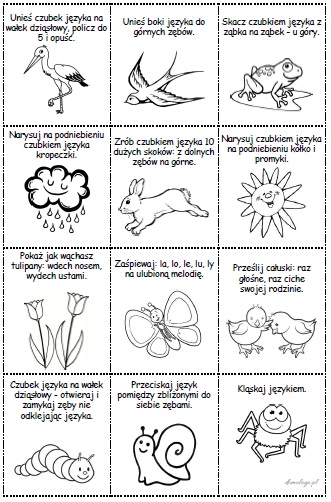 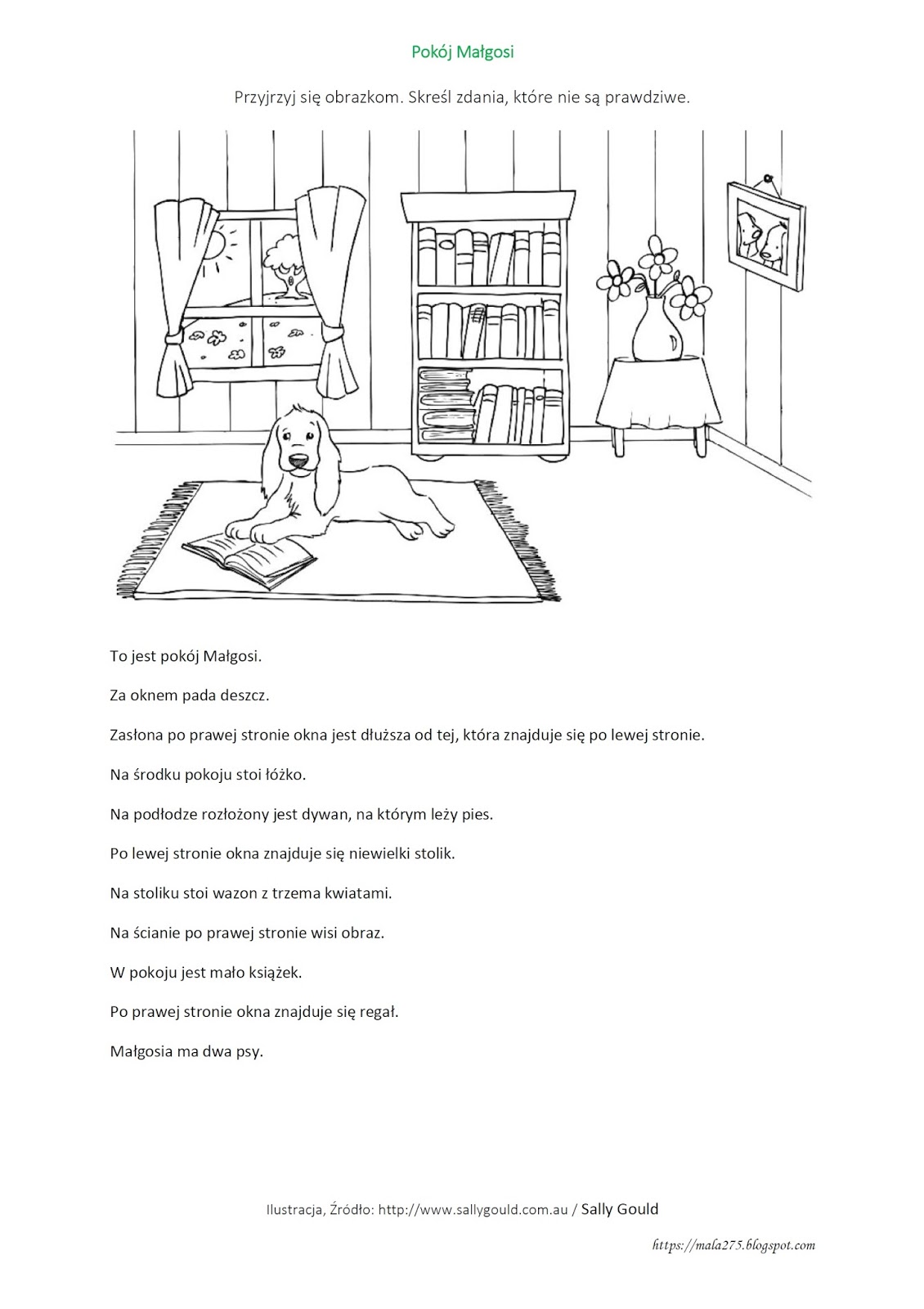 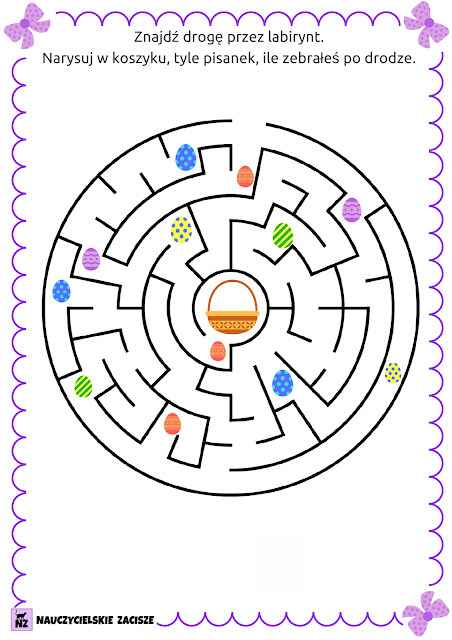 